Name_______________________________________		Date_____________  Sugar and Salt Solutions PhET – Introduction to SolutionsGoal:  you will be able to1). 	Compare and contrast the behavior of molecular compounds and chemical salts in water.2). 	Provide evidence to classify molecular compounds and chemical salts as either as electrolytes or non electrolytes3). 	Draw particle diagrams that represent aqueous solutions of chemical salts in water and molecular compounds in water4). 	Propose an explanation of the behavior of the conductivity tester in the salt and sugar solutions.Getting Familiar with the Program – Macro Screen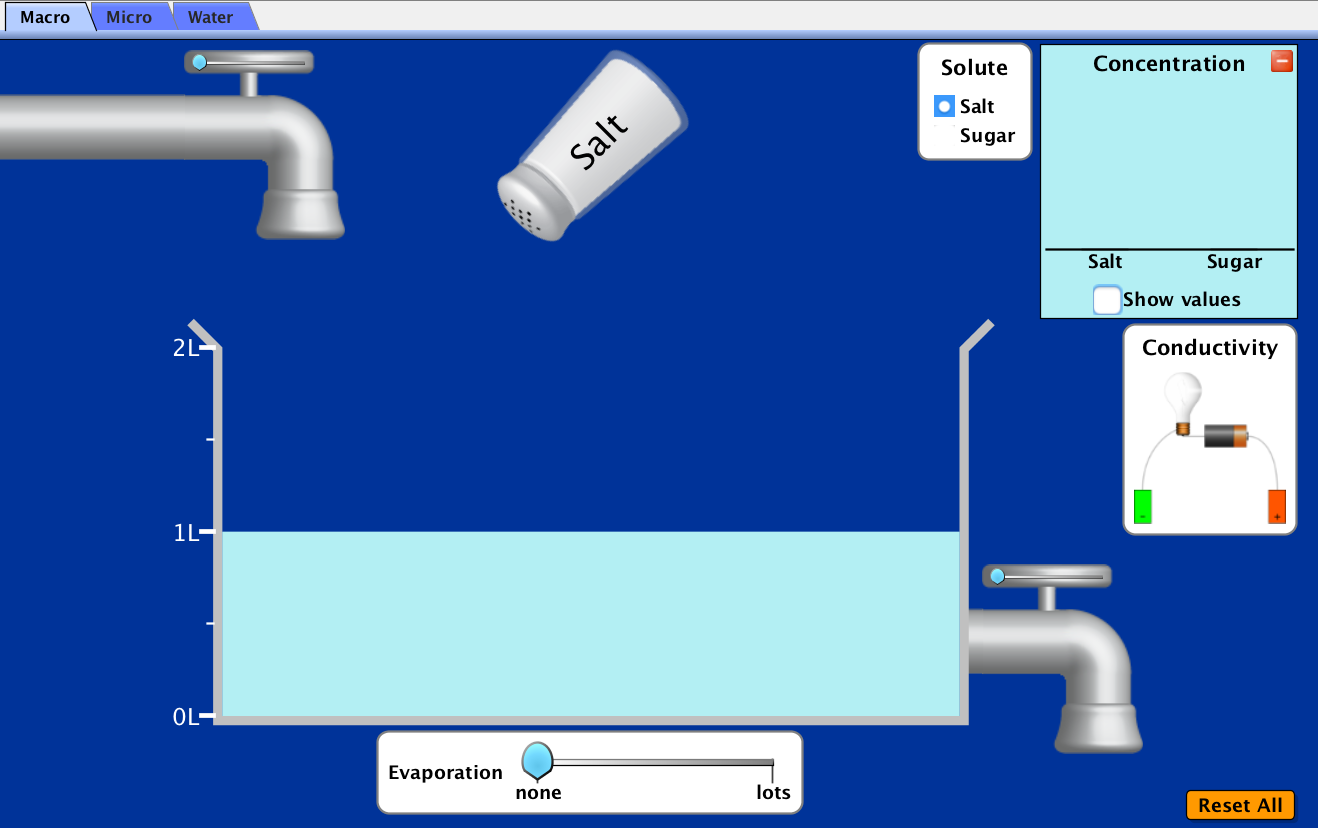 Take a moment to play with the controls before moving on to the procedure!Select the Reset All button before proceedingProcedureMake sure the solute is selected to salt1).	Pick up the conductivity tester and place it in the water in the beaker. Record your initial observations of the behavior of the light bulb in the water._______________________________________________________________________2).	Do 1 shake of salt into the water. What do you observe about the light bulb?______________________________________________________________________________________________________________________________________________3).	Add another shake into the water. Record your observations.______________________________________________________________________________________________________________________________________________4).	Add additional shakes of salt into water. Continue to record your observations.______________________________________________________________________________________________________________________________________________There are three variables for you to consider.Adding waterRemoving waterEvaporating waterSelect one variable and record it in the space providedVariable:	_____________________Proceed with adjusting this variable and record the observation of the light bulb.______________________________________________________________________________________________________________________________________________Select a different variable and record it in the space provided. Add more salt to the water if necessary.Variable:	_____________________Proceed with adjusting this variable and record the observation of the light bulb._____________________________________________________________________________________________________________________________________________________________________________________________________________________Select the last variable and record it in the space provided. Add more salt to the water if necessary.Variable:	_____________________Proceed with adjusting this variable and record the observation of the light bulb._____________________________________________________________________________________________________________________________________________________________________________________________________________________Select the Reset All TabChange the solute from salt to sugar1).	Pick up the conductivity tester and place it in the water in the beaker. Record your initial observations._______________________________________________________________________2).	Do 1 shake of sugar into the water. What do you observe about the light bulb?_______________________________________________________________________3).	Add another shake into the water. Record your observations._______________________________________________________________________4).	Add additional shakes of sugar into water. Continue to record your observations._______________________________________________________________________Consider the three variables previously listed. Adding waterRemoving waterEvaporating waterModify each variable with the sugar water mixture. Record the observations of the light bulb._____________________________________________________________________________________________________________________________________________________________________________________________________________________Define the following terms:Solute:______________________________________________________________________________________________________________________________________________Solvent:______________________________________________________________________________________________________________________________________________Solution:______________________________________________________________________________________________________________________________________________Electrolyte (look up the definition in the class set of review books)______________________________________________________________________________________________________________________________________________Non-Electrolyte (look up the definition in the class set of review books)______________________________________________________________________________________________________________________________________________Based on the above definitions, consider water, salt and sugarMake a claim identifying the solute(s) in this simulation_______________________________________________________________________Provide evidence to support your claim:______________________________________________________________________________________________________________________________________________Make a claim identifying the solvent(s) in this simulation_______________________________________________________________________Provide evidence to support your claim:______________________________________________________________________________________________________________________________________________Switch the top tab to MicroIn the solute box, make sure that the selected solute is sodium chloride1).	Add 1 shake of sodium chloride into the water. How does the sodium chloride appear prior to entering the water?_____________________________________________________________________________________________________________________________________________________________________________________________________________________Draw a particle diagram of your observations in the space below. If necessary, reset this simulation to see the sodium chloride again.How does the sodium chloride appear once it has entered the water?_____________________________________________________________________________________________________________________________________________________________________________________________________________________Draw a particle diagram of your observations in the space below. Describe the ratio of sodium ions to chloride ions that appears in the concentration box_______________________________________________________________________Understanding the Dissolution of NaClWhat type of intramolecular force (chemical bonding) occurs within NaCl(s)?_______________________________________________________________________Do any intermolecular forces occur in NaCl(s)?_______________________________________________________________________Write the dissolution equation for sodium chloride dissolving in water. Make sure to use the labels (s) for solid and (aq) for particles in the aqueous solution_______________________________________________________________________Are the particles in the water atoms or ions? How can you tell?______________________________________________________________________________________________________________________________________________When the solid is added to the water, individual sodium and chloride ions are formed. Is this a physical or chemical change?_______________________________________________________________________Evaporate all the water from the beaker. What happens to the particles in the water? Is this a physical or chemical change? Justify your answer by providing evidence from your observations._____________________________________________________________________________________________________________________________________________________________________________________________________________________Refer back to your answers from the previous Macro TabReview your answers from the activity with the conductivity tester and the NaCl(aq). Provide a reason using evidence that you have gathered to explain why the light bulb lit up in the NaCl(aq) solution.____________________________________________________________________________________________________________________________________________________________________________________________________________________________________________________________________________________________Return back to the Micro Tab and Select Reset AllIn the solute box, make sure that the selected solute is sucrose (C12H22O11)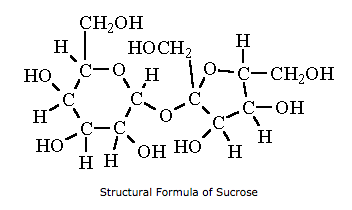 1).	Add 1 shake of sucrose into the water. How does the sucrose appear prior to entering the water? (A general description is acceptable)______________________________________________________________________________________________________________________________________________Draw a (general) particle diagram of your observations in the space below. If necessary, reset this simulation to see the sucrose molecule again. It does NOT need to have a correct molecular structure. How does the sucrose appear once it has entered the water?______________________________________________________________________________________________________________________________________________Draw a particle diagram of your observations in the space below. Again, it does NOT need to have a correct molecular structure. Understanding the Dissolution of Sucrose (C12H22O11)What type of intramolecular forces (chemical bonding) occurs within the sucrose molecule?_______________________________________________________________________Write the dissolution equation for sucrose (C12H22O11) dissolving in water. Make sure to use the labels (s) for solid and (aq) for particles in the aqueous solution_______________________________________________________________________Are the particles in the water atoms or ions or molecules? How can you tell?______________________________________________________________________________________________________________________________________________When the solid is added to the water, individual molecules of sucrose are formed. Is this a physical or chemical change?_______________________________________________________________________Evaporate all the water from the beaker. What happens to the particles of sucrose? Is this a physical or chemical change? Justify your answer by providing evidence from your observations.______________________________________________________________________________________________________________________________________________As the sucrose is added to the beaker, the substance changes from larger substances to smaller substances. In general, what is breaking when this process occurs?______________________________________________________________________________________________________________________________________________Refer back to your answers from the previous Macro TabReview your answers from the activity with the conductivity tester and the aqueous sucrose solution. Provide a reason using evidence that you have gathered to explain why the light bulb did not light up in the C12H22O11(aq) solution._____________________________________________________________________________________________________________________________________________________________________________________________________________________Return to the simulation. Select the Micro tab. In the solute box, select the yellow circle with the black arrow to advance to the next set of solutes. Select calcium chloride (CaCl2).Shake the calcium chloride into the waterDescribe the ratio of calcium ions to chloride ions_______________________________________________________________________If the conductivity tester was placed in this solution, do you think the light bulb would light up? Make a connection to the previous NaCl(aq) solution and the sucrose solution situations._____________________________________________________________________________________________________________________________________________________________________________________________________________________In the solute box, select the yellow circle with the black arrow and advance to the next set of solutes. Select sodium nitrate (NaNO3).Shake the sodium nitrate into the waterDescribe the ratio of sodium ions to nitrate ions in solution_______________________________________________________________________What makes this solution different from the previous solutions in terms of ions present?_______________________________________________________________________Switch the top tab to WaterIn the Show box in the bottom right hand corner, make sure both the water partial charges and the sugar highlight boxes are checked.Pick up the salt crystal and drop it in the middle of the screen.Describe what occurs. If the ions immediately move off the screen, select the reset all button and add the sodium chloride again. _____________________________________________________________________________________________________________________________________________________________________________________________________________________Pause the simulation and observe the orientation of the water molecules around the sodium ion and the chloride ion. Using structural models of water, draw what you observe using one sodium ion and one chloride ion. This type of interaction is call ion-molecule forces of attraction.Select Reset All on this screenIn the Show box in the bottom right hand corner, make sure both the water partial charges and the sugar highlight boxes are checked.Pick up the sugar crystal and drop it in the middle of the screen.Describe what occurs. If the molecules immediately move off the screen, select the reset all button and add the sugar again. _____________________________________________________________________________________________________________________________________________________________________________________________________________________